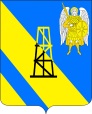 Совет Киевского сельского поселенияКРЫМСКОГО районаРЕШЕНИЕ от 05.07.2023 г.				                                       			 №205с. КиевскоеО внесении изменений в решение Совета Киевского сельского поселения Крымского района от 1 июля 2022 года № 152 «Об утверждении Правил благоустройства на территории Киевского сельского поселения Крымского района»В соответствии  с Федеральным законом  от 06 октября 2003 года № 131- ФЗ «Об общих принципах организации местного самоуправления в Российской Федерации», приказом Минстроя России от 29 декабря 20212 года № 1042/пр «Методические рекомендаций по разработке норм и правил по благоустройству муниципальных образований», уставом Киевского сельского поселения Крымского района, Совет Киевского сельского поселения Крымского района, р е ш и л:Внести изменения в решение Совета Киевского сельского поселения Крымского района от 1 июля 2022 года № 152 «Об утверждении Правил благоустройства на территории Киевского сельского поселения Крымского района» следующие изменения:1)  пункт 3.1.10 приложения к решению дополнить следующим абзацем:«Рекламные конструкции должны содержаться в надлежащем состоянии.Надлежащее состояние рекламных конструкций подразумевает:целостность рекламных конструкций;недопущение факта отсутствия рекламной информации на рекламной конструкции;отсутствие механических повреждений;отсутствие порывов рекламных полотен;наличие покрашенного каркаса;отсутствие ржавчины, коррозии и грязи на всех частях и элементах рекламных конструкций;отсутствие на всех частях и элементах рекламных конструкций наклеенных объявлений, посторонних надписей, изображений и других информационных сообщений;подсвет рекламных конструкций (в зависимости от типа и вида рекламных конструкций) в тёмное время суток в соответствии с графиком работы уличного освещения.Владелец рекламной конструкции обязан мыть и очищать от загрязнений принадлежащие ему рекламные конструкции по мере необходимости, но не реже:двух раз в неделю - рекламные конструкции на остановочных павильонах и площадках ожидания общественного транспорта;двух раз в месяц - другие конструкции малого формата (указатели с рекламными модулями, афишные стенды, афишные стенды в виде тумбы, тумбы, пиллары, пилоны);одного раза в месяц - конструкции среднего формата (сити-борды);одного раза в квартал - для прочих рекламных конструкций.Устранение повреждений рекламных изображений на рекламных конструкциях осуществляется владельцами рекламных конструкций в течение одного календарного дня со дня выявления указанных фактов.В случае необходимости приведения рекламных конструкций в надлежащий вид владельцы рекламных конструкций обязаны выполнить их очистку и покраску в течение двух календарных дней со дня выявления указанных фактов, о чём владельцы рекламных конструкций уведомляются с использованием телефонной связи, факсимильной связи или с использованием электронной почты.Критерии и условия размещения временных баннеров с афишами, иной информацией, необходимой для проведения мероприятий.Размещение временных баннеров с афишами, иной информацией, необходимой для проведения мероприятий на территории Киевского сельского поселения Крымского района допускается только при условии согласования мест размещения с администрацией Киевского сельского поселения Крымского района.Расклейка газет, афиш, плакатов, различного рода объявлений и реклам разрешается только на специально установленных стендах.».2) подраздел «правила эксплуатации» в разделе «Архитектурное освещение» пункта 3.1.17 приложения к решению читать в новой редакции:«- владельцы зданий и сооружений и иные лица, на которых возложены соответствующие полномочия, обязаны обеспечивать плановое обслуживание, замену элементов осветительного оборудования, текущий ремонт;- производить замену подсветки артобъектов и вывесок коммерческих объектов не более чем за два дня после выхода из строя;- при замене, ремонте, эксплуатации элементов осветительных устройств и оборудования не допускать изменение их характеристик, установленных светотехническим проектом.Устройство архитектурной подсветки фасадов зданий многоквартирных домов и объектов иного назначения возложить на:- застройщиков, осуществляющих строительство на территории поселения;- правообладателей, имеющих в собственности, хозяйственном ведении и на иных правах, объекты недвижимости, расположенные на территории поселения.».3) абзац 3 пункта 24 приложения к решению изложить в следующей редакции:«Отлов безнадзорных животных осуществляется на основании порядка, определяемого исполнительными органами власти Краснодарского края, в соответствии с  методическими указаниями, утвержденными Правительством Российской Федерации.»;4) абзац 1 пункта 25 приложения  к решению изложить в следующей редакции:«На территории Киевского сельского поселения Крымского района в состав всех проектов планировки должны включаться специальные разделы, с предложениями по разработке градостроительных мероприятий, обеспечивающих формирование среды жизнедеятельности с учетом потребностей инвалидов и иных маломобильных групп населения. При разработке проектной документации должны соблюдаться требования Свода правил СП 59.13330.2020 «СНиП 35-01-2001 Доступность зданий и сооружений для маломобильных групп населения» (утв. приказом Министерства строительства и жилищно-коммунального хозяйства РФ от 30 декабря 2020 г. N 904/пр).».2. Настоящее решение обнародовать путём размещения на информационных стендах, расположенных на территории сельского поселения, а также разместить на официальном сайте администрации Киевского сельского поселения Крымского района в информационно-телекоммуникационной сети Интернет.3. Решение вступает в силу после официального обнародования.Председатель Совета Киевского сельского поселения Крымского района							С.А.ОтрощенкоГлава Киевского сельского поселения Крымского района							Б.С.Шатун 